ПОСТАНОВЛЕНИЯ          от  «22»  января 2021г.                                                                                 №4/1БАШKОРТОСТАН  РЕСПУБЛИКАHЫАуырfазы районы муниципаль районыныn Яnы Кeлсер  ауыл хакимиэте ауыл билeмehе Хакимиәте453474, Ауырfазы районы, Яnы Кeлсер ауылыРЕСПУБЛИКА БАШКОРТОСТАНАдминистрация сельского поселения Новокальчировский сельсовет муниципального района Аургазинский район453474, Аургазинский район,д.Новый Кальчир, т. 2-53-31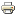 Об утверждении плана мероприятий Администрации Новокальчировского сельского поселения по обеспечению первичных мер пожарной безопасности на 2021 годВ соответствии с Федеральным законом от 06.10.2003 № 131-ФЗ « Об общих принципах организации местного самоуправления в Российской Федерации», Уставом  сельского поселения Новокальчировский сельсовет  муниципального района Аургазинский район РБ ПОСТАНОВЛЯЮ :1.Утвердить прилагаемый план мероприятий сельского поселения Новокальчировский сельсовет  муниципального района Аургазинский район РБ по обеспечению первичных мер пожарной безопасности в границах поселения на 2021 год.2. Постановление разместить в сети общего доступа «Интернет» на официальном сайте Администрации сельского поселения  Новокальчировский   сельсовет муниципального района Аургазинский район Республики Башкортостан и обнародовать на информационном стенде в здании Администрации сельского поселения Новокальчировский   сельсовет муниципального района Аургазинский район Республики Башкортостан.3. Контроль за выполнением данного постановления оставляю за собой.Глава сельского поселения                                                       Р.Р. Диваев Утвержден Постановлением                                                                                                                     от 22.01.2021г  № 4/1 П Л А Нмероприятий сельского поселения Новокальчировский сельсовет муниципального района Аургазинский район РБ по обеспечению первичных мер пожарной безопасности на 2021 год